ZION LUTHERAN CHURCH, WOODLAND, MI Sixteenth Sunday after Pentecost, Sept 25, 2022*If you are listening in your car, please tune your radio to FM 87.7*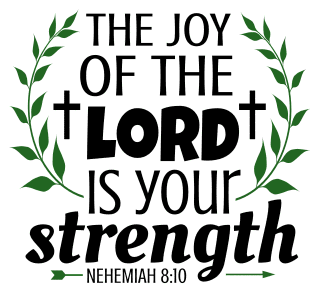 ANNOUNCEMENTSPRELUDEGatheringThe Holy Spirit calls us together as the people of God.Confession and Forgiveness Blessed be the holy Trinity, ☩ one God, who looks upon us in compassion, forgives our sin, and heals our lives.Amen.Let us confess our sin in the presence of God and of one another. Have mercy, O God,against you, you alone, we have sinned. In your compassion, cleanse us from our sin and take away our guilt. Create in us a new heart and give us a steadfast spirit. Do not cast us away but fill us with your Holy Spirit and restore your joy within us. Amen.As tender as parent to child, so deep is God’s compassion for you. As high as heaven is above earth, so vast is God’s love for you. As far as east is from west, so far God removes your sin from you, renewing your life through Jesus Christ. Blessed be God who crowns us with mercy and love.Blessed be God forever.Gathering Song 	“Open Now They Gates of Beauty” ELW 533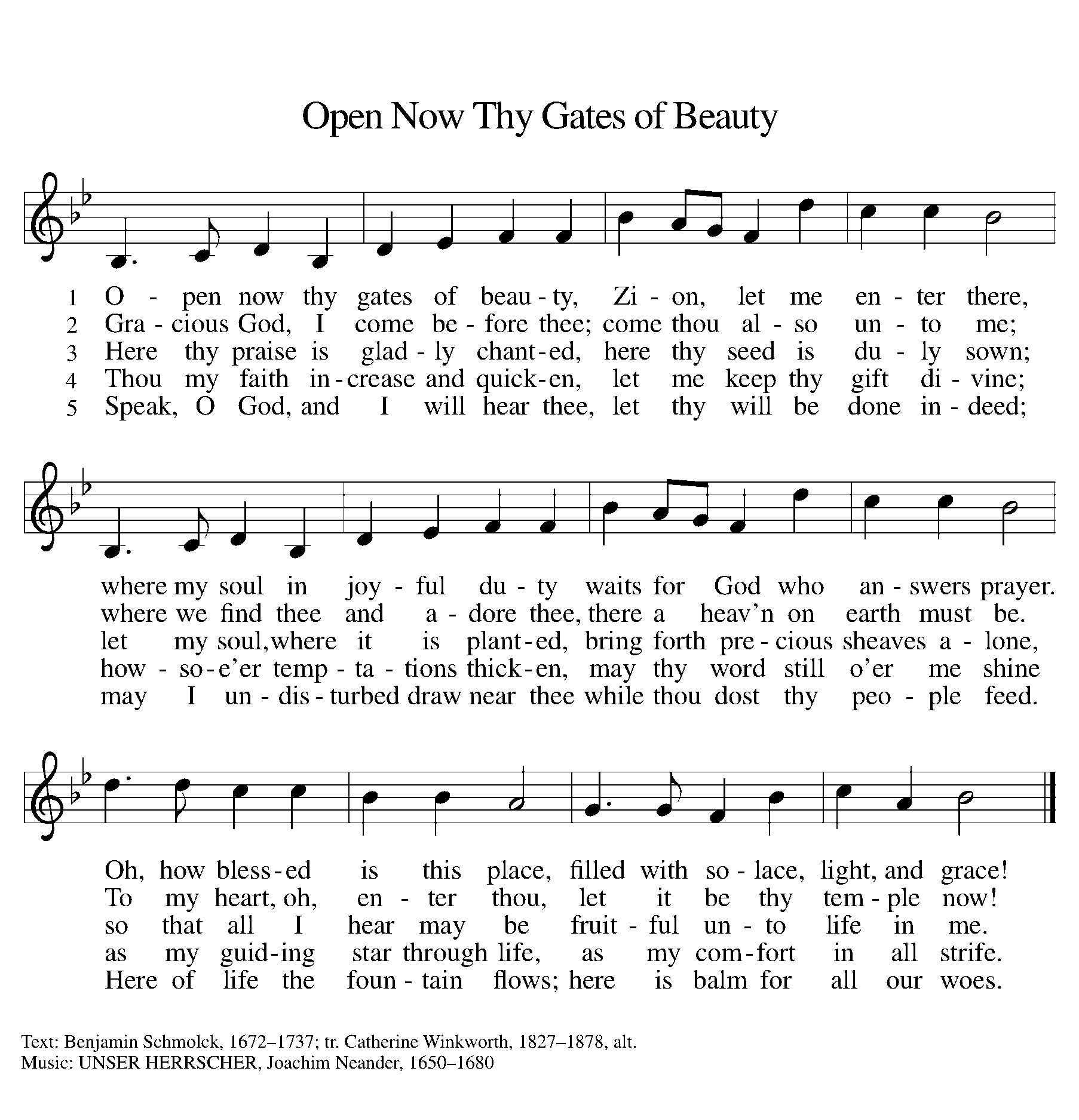 GREETINGThe grace of our Lord Jesus Christ, the love of God, and the communion of the Holy Spirit be with you all.And also with you.Prayer of the DayLet us pray together.O God, rich in mercy, you look with compassion on this troubled world. Feed us with your grace, and grant us the treasure that comes only from you, through Jesus Christ, our Savior and Lord. Amen.First Reading 									Amos 6:1a, 4-7A reading from Amos. 1aAlas for those who are at ease in Zion,
  and for those who feel secure on Mount Samaria,
 4Alas for those who lie on beds of ivory,
  and lounge on their couches,
 and eat lambs from the flock,
  and calves from the stall;
 5who sing idle songs to the sound of the harp,
  and like David improvise on instruments of music;
 6who drink wine from bowls,
  and anoint themselves with the finest oils,
  but are not grieved over the ruin of Joseph!
 7Therefore they shall now be the first to go into exile,
  and the revelry of the loungers shall pass away.The word of the Lord.Thanks be to God.Psalm											Psalm 146 1Hal- | lelujah!
  Praise the Lord, | O my soul!
 2I will praise the Lord as long | as I live;
  I will sing praises to my God while I | have my being.
 3Put not your | trust in rulers,
  in mortals in whom there | is no help.
 4When they breathe their last, they re- | turn to earth,
  and in that day | their thoughts perish. 
 5Happy are they who have the God of Jacob | for their help,
  whose hope is in the | Lord their God;
 6who made heaven and earth, the seas, and all that | is in them;
  who keeps promis- | es forever;
 7who gives justice to those who are oppressed, and food to | those who hunger.
  The Lord sets the | captive free.
 8The Lord opens the eyes of the blind; the Lord lifts up those who | are bowed down;
  the Lord| loves the righteous.
 9The Lord cares | for the stranger;
  the Lord sustains the orphan and widow, but frustrates the way | of the wicked.
 10The Lord shall | reign forever,
  your God, O Zion, throughout all generations. | Hallelujah! Second Reading							1 Timothy 6:6-19A reading from 1 Timothy.6Of course, there is great gain in godliness combined with contentment; 7for we brought nothing into the world, so that we can take nothing out of it; 8but if we have food and clothing, we will be content with these. 9But those who want to be rich fall into temptation and are trapped by many senseless and harmful desires that plunge people into ruin and destruction. 10For the love of money is a root of all kinds of evil, and in their eagerness to be rich some have wandered away from the faith and pierced themselves with many pains.
 11But as for you, man of God, shun all this; pursue righteousness, godliness, faith, love, endurance, gentleness. 12Fight the good fight of the faith; take hold of the eternal life, to which you were called and for which you made the good confession in the presence of many witnesses. 13In the presence of God, who gives life to all things, and of Christ Jesus, who in his testimony before Pontius Pilate made the good confession, I charge you 14to keep the commandment without spot or blame until the manifestation of our Lord Jesus Christ, 15which he will bring about at the right time—he who is the blessed and only Sovereign, the King of kings and Lord of lords. 16It is he alone who has immortality and dwells in unapproachable light, whom no one has ever seen or can see; to him be honor and eternal dominion. Amen.
 17As for those who in the present age are rich, command them not to be haughty, or to set their hopes on the uncertainty of riches, but rather on God who richly provides us with everything for our enjoyment. 18They are to do good, to be rich in good works, generous, and ready to share, 19thus storing up for themselves the treasure of a good foundation for the future, so that they may take hold of the life that really is life.The word of the Lord.Thanks be to God.Gospel Acclamation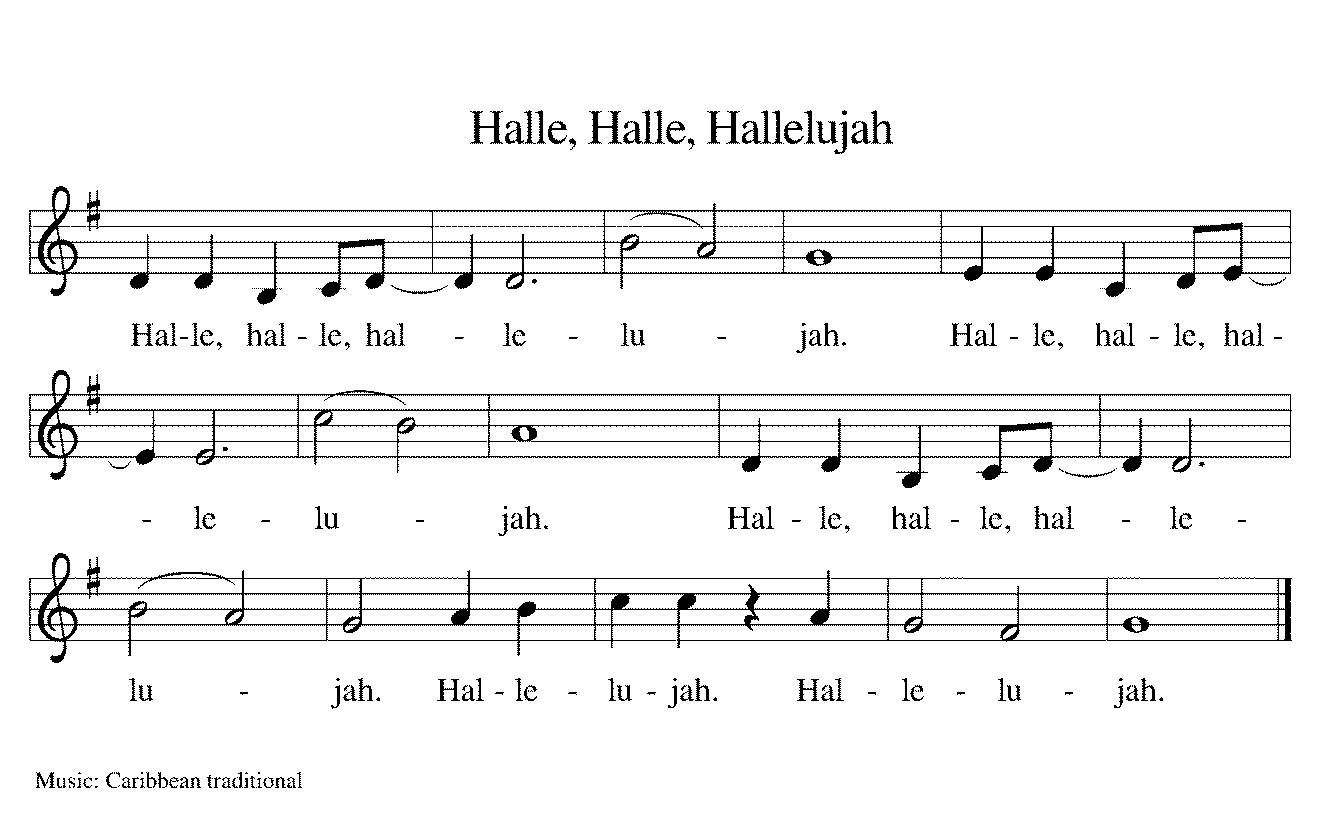 Gospel 										Luke 16:19-31The holy gospel according to Luke.Glory to you, O Lord.[Jesus said:] 19“There was a rich man who was dressed in purple and fine linen and who feasted sumptuously every day. 20And at his gate lay a poor man named Lazarus, covered with sores, 21who longed to satisfy his hunger with what fell from the rich man’s table; even the dogs would come and lick his sores. 22The poor man died and was carried away by the angels to be with Abraham. The rich man also died and was buried. 23In Hades, where he was being tormented, he looked up and saw Abraham far away with Lazarus by his side. 24He called out, ‘Father Abraham, have mercy on me, and send Lazarus to dip the tip of his finger in water and cool my tongue; for I am in agony in these flames.’ 25But Abraham said, ‘Child, remember that during your lifetime you received your good things, and Lazarus in like manner evil things; but now he is comforted here, and you are in agony. 26Besides all this, between you and us a great chasm has been fixed, so that those who might want to pass from here to you cannot do so, and no one can cross from there to us.’ 27He said, ‘Then, father, I beg you to send him to my father’s house—28for I have five brothers—that he may warn them, so that they will not also come into this place of torment.’ 29Abraham replied, ‘They have Moses and the prophets; they should listen to them.’ 30He said, ‘No, father Abraham; but if someone goes to them from the dead, they will repent.’ 31He said to him, ‘If they do not listen to Moses and the prophets, neither will they be convinced even if someone rises from the dead.’ ”The gospel of the Lord.Praise to you, O Christ.Sermon 					Pastor Michael AntonHymn of the Day 		“O God of Mercy, God of Light” ELW 714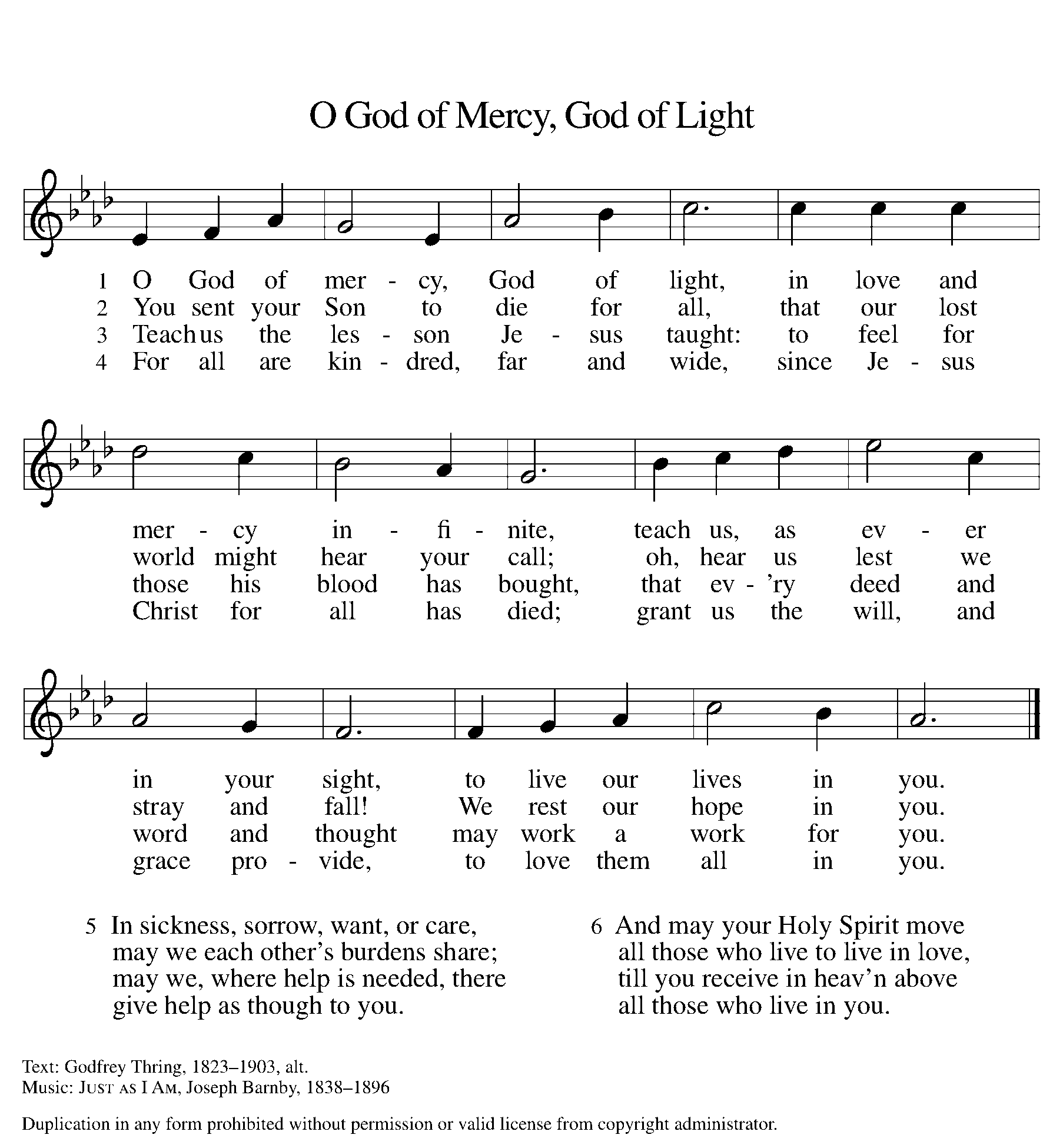 Creed I believe in God, the Father almighty,creator of heaven and earth.I believe in Jesus Christ, God’s only Son, our Lord,who was conceived by the Holy Spirit,born of the virgin Mary,suffered under Pontius Pilate,was crucified, died, and was buried;he descended to the dead.*On the third day he rose again;he ascended into heaven,he is seated at the right hand of the Father,and he will come to judge the living and the dead.I believe in the Holy Spirit,the holy catholic church,the communion of saints,the forgiveness of sins,the resurrection of the body,and the life everlasting. Amen.*Or, “he descended into hell,” another translation of this text in widespread use.Prayers of IntercessionAs scattered grains of wheat are gathered together into one bread, so let us gather our prayers for the church, those in need, and all of God’s good creation.A brief silence.O God, rich in mercy, fill your church with righteousness, faith, love, endurance, and gentleness. Empower the baptized by your Spirit to be rich in good works and ready to share. We pray especially for Zion Lutheran Church and Rev. Sue Hand. God of grace,hear our prayer.Protect the earth and its creatures. Provide water, food, shelter, and favorable habitats, especially for endangered species. Preserve threatened ice caps, glaciers, parks, and beaches. God of grace,hear our prayer.Increase justice in nations, local governments, and courtrooms. Guide lawyers and those who hold public office to act with compassion and discernment (local authorities may be named). God of grace,hear our prayer.Give food to the hungry. Set the captives free. Lift up those who are bowed down. Watch over the stranger. Tend to those who are ill. We also pray for the people of Ukraine and the people suffering from recent mass shootings and gun violence. Stir us to act in the best interest of our neighbors. God of grace,hear our prayer.Enliven our praise. Inspire musicians, artists, poets, and all who create beauty in this place. God of grace,hear our prayer.Enfold the saints who have died in the arms of your loving care. Grant that the holy angels accompany us and bring us to eternal life with them in the light of your presence. God of grace,hear our prayer.Gathered together in the sweet communion of the Holy Spirit, gracious God, we offer these and all our prayers to you; through Jesus Christ, our Savior.Amen.Peace The peace of Christ be with you always.And also with you.OFFERtory SONGThe joy of the Lord is my strength,The joy of the Lord is my strength,The joy of the Lord is my strength,The joy of the Lord is my strength.Offering Prayer Let us pray.God our provider, you have not fed us with bread alone, but with words of grace and life. Bless us and these your gifts, which we receive from your bounty, through Jesus Christ our Lord.Amen.Great Thanksgiving Dialogue The Lord be with you.And also with you.Lift up your hearts.We lift them to the Lord.Let us give thanks to the Lord our God.It is right to give our thanks and praise.Holy, Holy, Holy 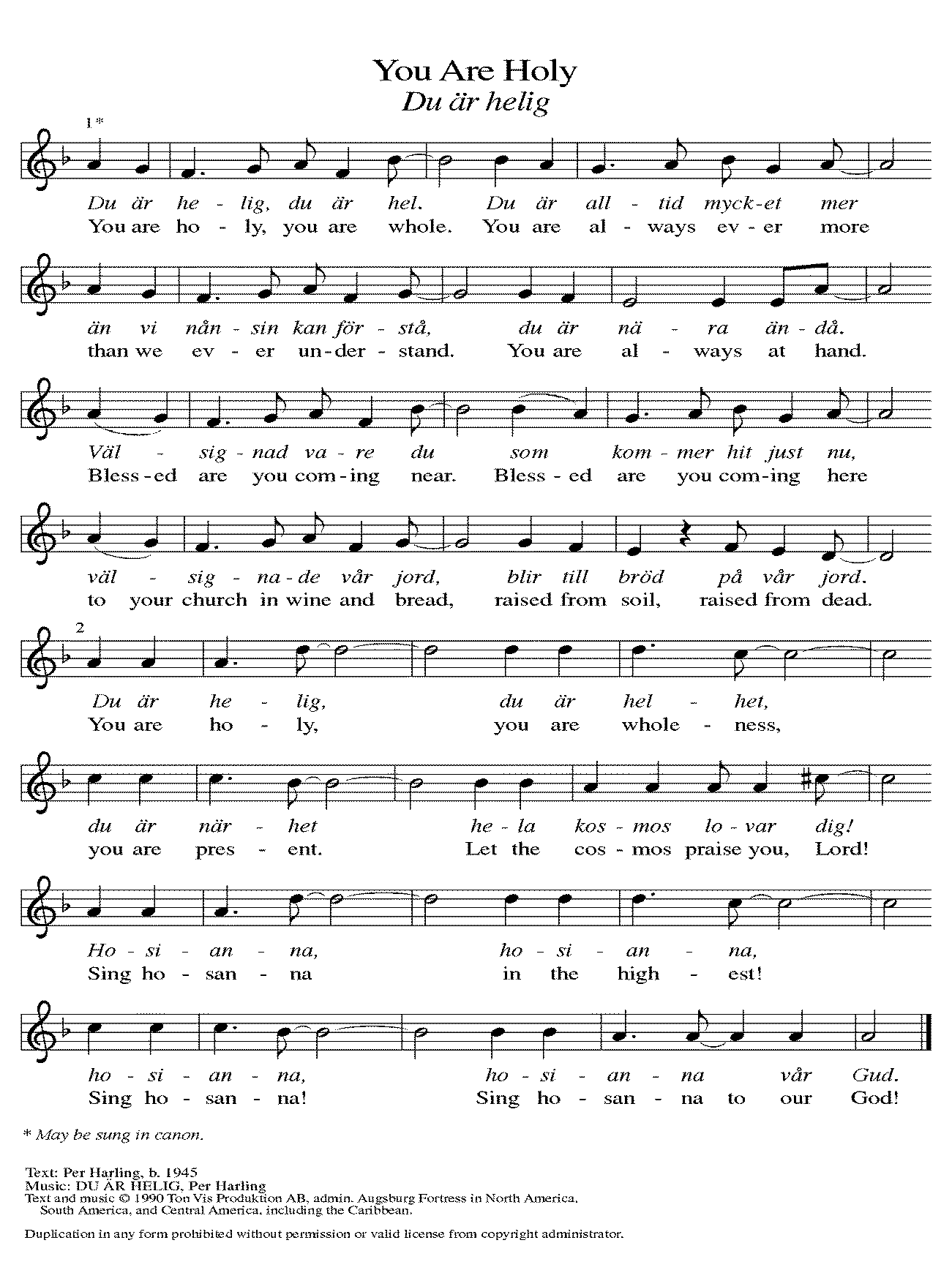 Thanksgiving at the Table In the night in which he was betrayed,our Lord Jesus took bread, and gave thanks;broke it, and gave it to his disciples, saying:Take and eat; this is my body, given for you.Do this for the remembrance of me.Again, after supper, he took the cup, gave thanks,and gave it for all to drink, saying:This cup is the new covenant in my blood,shed for you and for all people for the forgiveness of sin.Do this for the remembrance of me.Lord’s Prayer Gathered into one by the Holy Spirit, let us pray as Jesus taught us.Our Father in heaven,hallowed be your name,your kingdom come,your will be done,on earth as in heaven.Give us today our daily bread.Forgive us our sinsas we forgive thosewho sin against us.Save us from the time of trialand deliver us from evil.For the kingdom, the power,and the glory are yours,now and forever. Amen.Invitation to Communion Come to the banquet, for all is now ready.communion	*continuousSongS During Communion 	 “Healer of Our Every Ill” ELW 612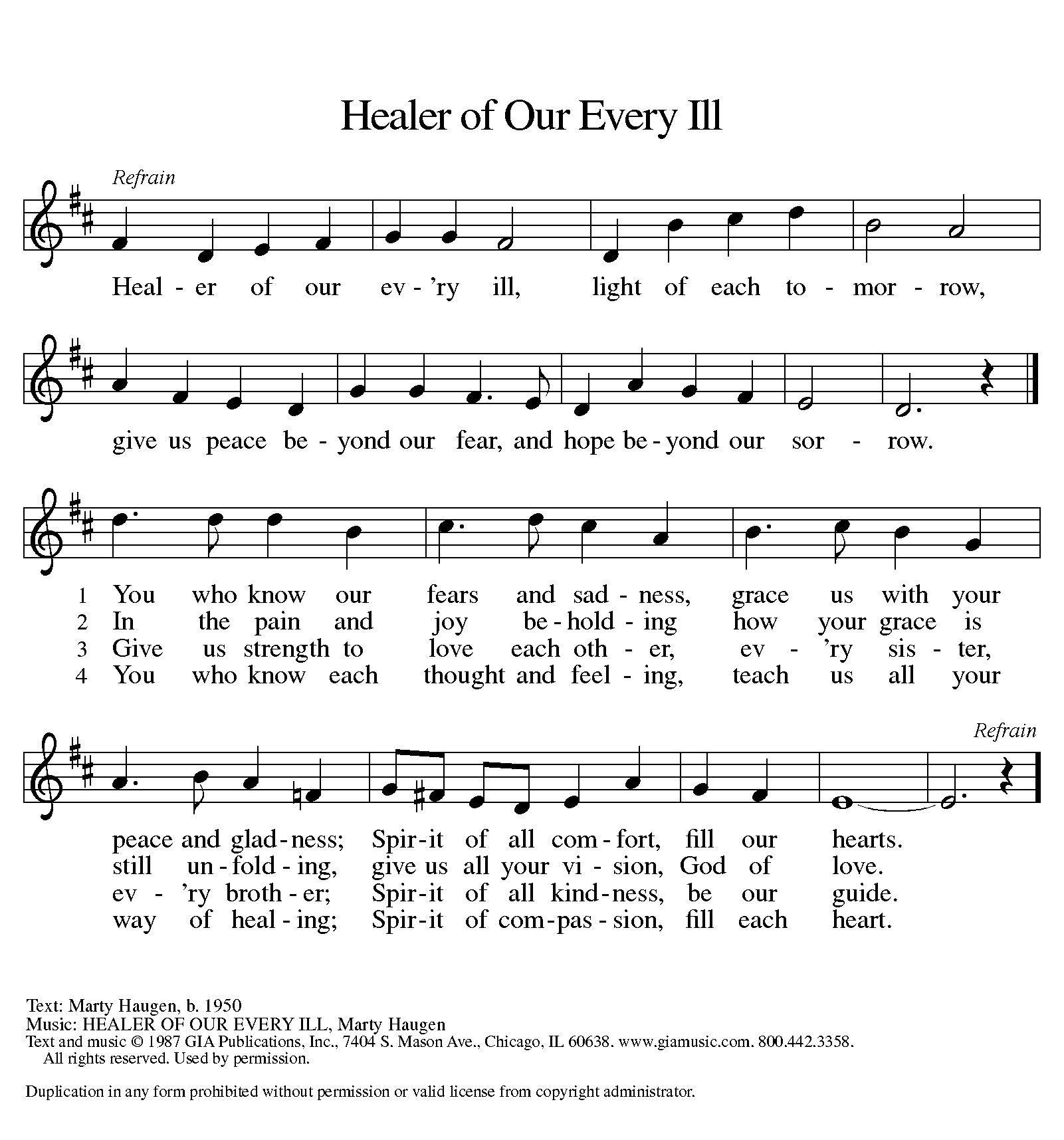 “Lord, Whose Love in Humble Service” ELW 712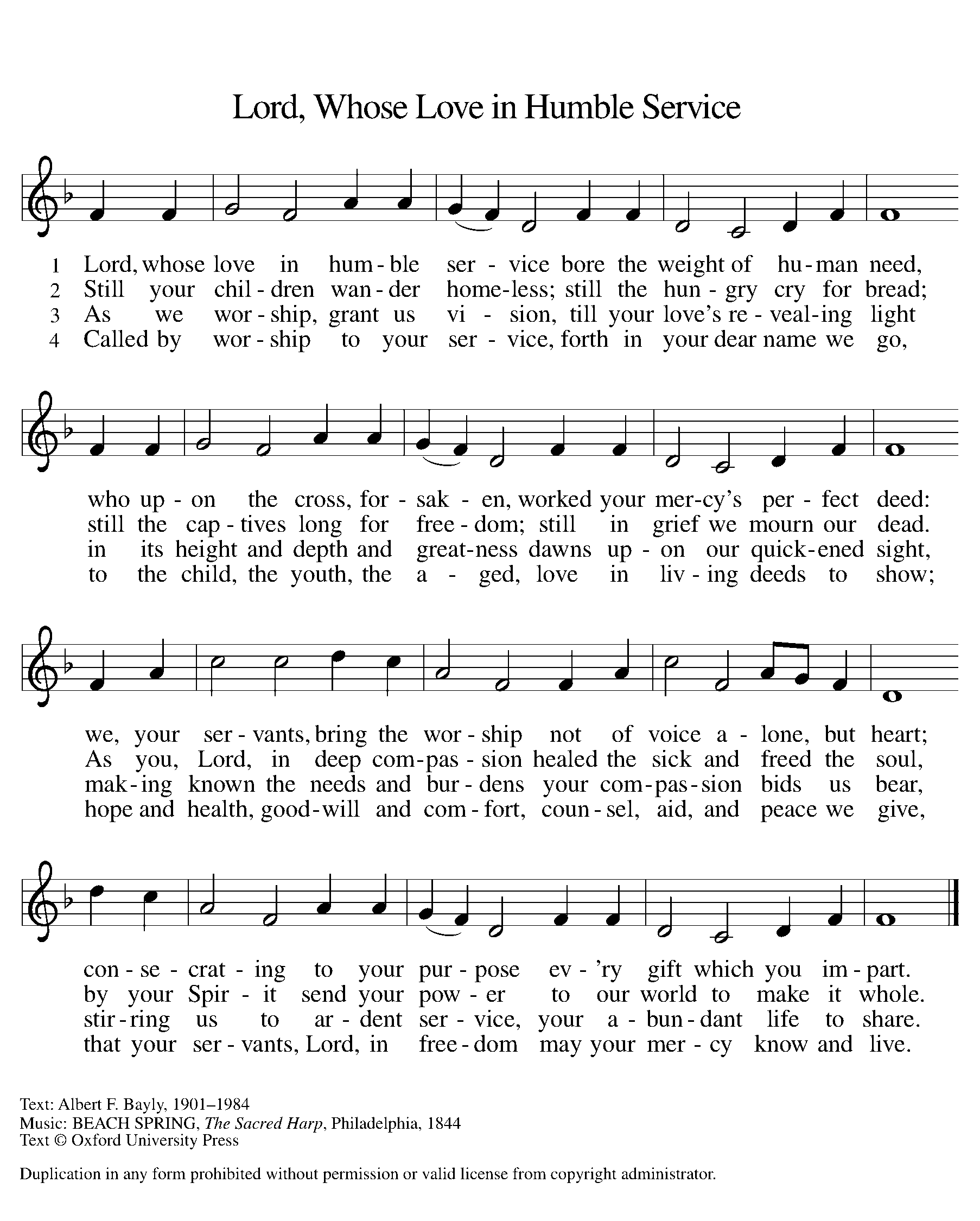 Prayer after Communion Let us pray. We thank you, O God, that you have strengthened our hearts through this feast of life and salvation. Shine the light of Christ on our path, that we may do justice, love kindness, and walk humbly with you, now and forever.Amen.SendingGod blesses us and sends us in mission to the world.BlessingGod, the Source of glory, God, the Word of life, God, the Spirit of truth ☩ bless you all, now and forever.Amen.Sending SonG		“The Church of Christ in Every Age” ELW  729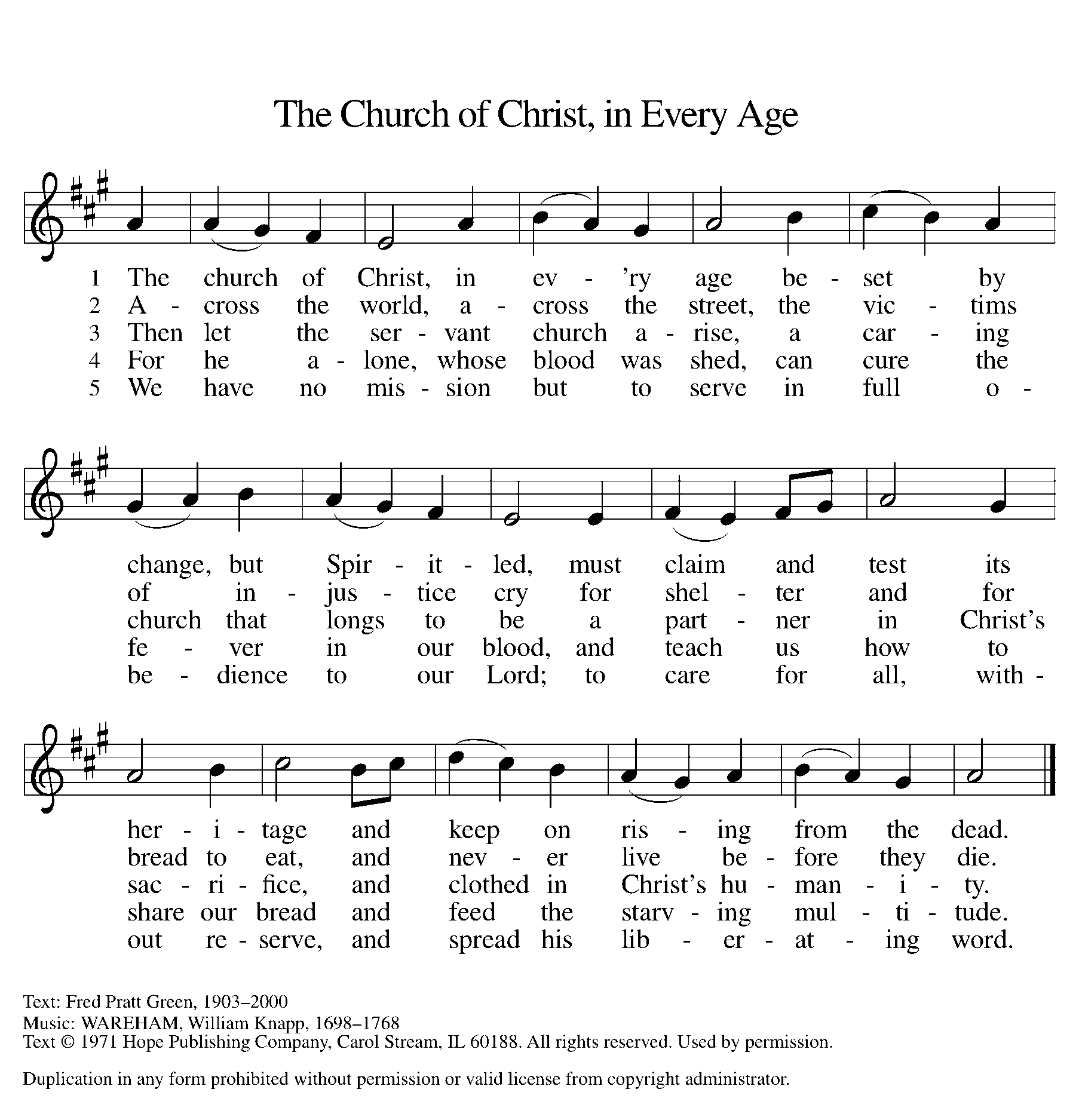 Dismissal Go in peace. Christ is with you.Thanks be to God.From sundaysandseasons.com. Copyright © 2017 Augsburg Fortress. All rights reserved.Thank you to all who served in worship today!Presider: Pastor Michael AntonMusician: Martha YoderElder: Jolene Griffin Trustee: Jerry EngleOffering Counters: Jerry Engle & Carlotta WillardSafety Person: Dan ZylstraThis week at Zion:Men’s Coffee, 8 AM Wednesday, September 28Women’s Book Study, 6:30 PM Wednesday, September 28Newsletter Deadline, Wednesday, September 28ANNOUNCEMENTS.Directory coming soon! A new directory will be put together next month with current contact information. If anyone has moved or changed phone numbers in the last year, please get that information to Tara as soon as possible via email at office@zionwoodland.org or by putting it in her church mailbox, if you have not already done so.Christmas Around the World: For the Christmas program this year we are going to explore how others around the world celebrate Christmas. During the program we will hear how it’s celebrated in other countries and we want to hear any traditions your family has for celebrating that have been passed down. Are there certain foods you enjoy? Tell us and bring those to our potluck! Are there special gifts you give? Are there special traditions? We want to hear about them. Feel free to share with Pastor Becky or Jolene.Disability learning day on Saturday October 22 from 9:30-3:30 at Prince of Peace Lutheran Church in Portage. Registration cost is $20 and includes lunch and the book Worship as One: Varied Abilities in the Body of Christ. Register by October 14. https://tithe.ly/event-registration/#/5811680 Questions? email clayhbates@gmail.com or pastorrachel@popportage.orgPersonal Care Kits: Thank you to everyone who has contributed to our LWR Personal Care Kits collection.  We have received toothbrushes, bars of soap and nail clippers with attached files. We were also given cash to purchase items needed.  We also have received cash donations to help with the cost of shipping the kit overseas. Thrivent Financial provided us with a $250.00 grant to purchase items for the kits too.  Towels and combs were purchased with the grant donation. Zion will have the LWR Kits Sunday on October 9th.  Later that week our kits will be packed and on October 19th taken to the Lutheran High School parking lot in Wyoming, MI.  A team of volunteers load them, plus quilts and kits from many other churches, into semi-trucks. They are then taken to Maryland to a warehouse and shipped overseas. Thank you to our confirmation students, Pastor Becky and Claude for being the Action Team for this project. Again, thank you to all who have contributed money or items for this yearly project. On the internet, it showed that many kits have already been sent to help the people of Ukraine. In 2021 LWR sent items to 19 countries.